МУНИЦИПАЛЬНОЕ ОБРАЗОВАНИЕ «БОГАШЕВСКОЕ СЕЛЬСКОЕ ПОСЕЛЕНИЕ»СОВЕТ БОГАШЕВСКОГО СЕЛЬСКОГО ПОСЕЛЕНИЯРЕШЕНИЕ      с. Богашево							           14.02.2013   № 06                                                                                                           9-ое собрание 3-го созываО принятии Положения о порядке приватизации муниципального имущества муниципального образования «Богашевское сельское поселение»      В соответствии  с Федеральным законом от 21.12.2001 № 178-ФЗ «О приватизации государственного и муниципального имущества»,  руководствуясь Уставом муниципального образования «Богашевское сельское поселение», учитывая заключения прокуратуры Томского района на проект Решения Совета Богашевского сельского поселения «О порядке приватизации муниципального имущества муниципального образования «Богашевское сельское поселение», проведя процедуру открытого голосования,                                           Совет Богашевского сельского поселения РЕШИЛ:Принять Положение «О порядке приватизации муниципального имущества муниципального образования «Богашевское сельское поселение», согласно приложению к настоящему решению.Направить настоящее решение Главе поселения (Главе Администрации) для подписания в установленном порядке и опубликования.Опубликовать настоящее решение в печатном средстве массовой информации официального издания «Информационный бюллетень Богашевского сельского поселения».Настоящее решение вступает в силу с момента его опубликования и обнародования на официальном информационном сайте Богашевского сельского поселения в сети «Интернет» (адрес сайта http://www.bogashevo.tomsk.ru). Контроль за исполнением настоящего решения возложить на заместителя Председателя Совета Богашевского сельского поселения Т.В. Ермакову.Председатель СоветаБогашевского сельского поселения                                                                          В.И. ГауэрГлава поселения(Глава Администрации)                                                                                      А.В. МазуренкоТатьяна Викторовна Ермакова, 931-193В дело № 01-02Приложениек решению Совета Богашевского сельского поселенияот «____» ______ 2013 № ___ПОЛОЖЕНИЕ«О ПОРЯДКЕ ПРИВАТИЗАЦИИ МУНИЦИПАЛЬНОГО ИМУЩЕСТВАМУНИЦИПАЛЬНОГО ОБРАЗОВАНИЯ «БОГАШЕВСКОЕ СЕЛЬСКОЕ ПОСЕЛЕНИ»1. ОБЩИЕ ПОЛОЖЕНИЯ1.1. Положение о порядке приватизации муниципального имущества (далее - Положение) муниципального образования «Богашевское сельское поселение» (далее - поселение) разработано в соответствии с Федеральным законом «О приватизации государственного и муниципального имущества» N 178-ФЗ от 21.12.2001 и устанавливает цели, задачи и приоритеты в осуществлении приватизации муниципального имущества поселения, ограничения при ее проведении, порядок отчуждения муниципального имущества в собственность физических и (или) юридических лиц.1.2. Правовой основой реализации Положения являются Конституция РФ (ст.ст. 9, 130, 132), Гражданский кодекс РФ, Федеральный закон «О приватизации государственного и муниципального имущества» (далее - Федеральный закон) от 21.12.2001 N 178-ФЗ, Закон РФ «Об общих принципах организации местного самоуправления в Российской Федерации»  от 06.10.2003 № 131 ФЗ.1.3. Действие Положения распространяется на объекты муниципальной собственности поселения, в том числе здания, сооружения, помещения, имущественные комплексы, муниципальные унитарные предприятия, движимое имущество.1.4. Покупателями муниципального имущества могут выступать физические и юридические лица, соответствующие требованиям, установленным федеральным законодательством о приватизации.1.5. Продавцом муниципального имущества в поселении от имени муниципального образования выступает Администрация Богашевского сельского поселения (далее - Администрация).1.6. Действие настоящего Положения не распространяется на отношения, возникающие при отчуждении:1) земли, за исключением отчуждения земельных участков, на которых расположены объекты недвижимости, в том числе имущественные комплексы;2) природных ресурсов;3) муниципального жилищного фонда;4) муниципального имущества, находящегося за пределами территории Российской Федерации;5) муниципального имущества в случаях, предусмотренных международными договорами Российской Федерации;6) муниципального имущества в собственность некоммерческих организаций, созданных при преобразовании государственных и муниципальных учреждений, а также федерального имущества, передаваемого государственным корпорациям в качестве имущественного взноса Российской Федерации;7) муниципальными унитарными предприятиями, муниципальными учреждениями имущества, закрепленного за ними в хозяйственном ведении или оперативном управлении;8) муниципального имущества на основании судебного решения;9) акций в предусмотренных федеральными законами случаях возникновения у Российской Федерации, субъектов Российской Федерации, муниципальных образований права требовать выкупа их акционерным обществом;10) акций открытого акционерного общества, а также ценных бумаг, конвертируемых в акции открытого акционерного общества, в случае их выкупа в порядке, установленном статьей 84.8 Федерального закона от 26 декабря 1995 года N 208-ФЗ "Об акционерных обществах";11) имущества, переданного центру исторического наследия Президента Российской Федерации, прекратившего исполнение своих полномочий;12) имущества, передаваемого в собственность Федерального фонда содействия развитию жилищного строительства в качестве имущественного взноса Российской Федерации.Отчуждение указанного в настоящем пункте муниципального имущества регулируется иными федеральными законами и принятыми в соответствии с ними нормативными правовыми актами.1.7. Приватизации не подлежит имущество, отнесенное федеральными законами к объектам гражданских прав, оборот которых не допускается (объектам, изъятым из оборота), а также имущество, которое в порядке, установленном федеральными законами, может находиться только в муниципальной собственности.1.8. К отношениям по отчуждению муниципального имущества, не урегулированным настоящим Положением, применяются нормы действующего законодательства.1.9. Приватизация муниципального имущества в поселении осуществляется в соответствии с федеральным законодательством о приватизации, иными нормативно-правовыми актами и настоящим Положением.2. ПЛАНИРОВАНИЕ ПРИВАТИЗАЦИИ МУНИЦИПАЛЬНОГО ИМУЩЕСТВА2.1. Разработанный Администрацией Богашевского сельского поселения прогнозный план (Программа) в виде перечня объектов, подлежащих приватизации в поселении, ежегодно представляется Администрацией поселения в Совет Богашевского сельского поселения вместе с бюджетом на текущий год для утверждения.2.2. Администрация ежегодно представляет в Совет Богашевского сельского поселения информацию о результатах приватизации муниципального имущества за прошедший год.3. КЛАССИФИКАЦИЯ ОБЪЕКТОВ МУНИЦИПАЛЬНОГО ИМУЩЕСТВА ПО ВОЗМОЖНОСТИ ИХ ПРИВАТИЗАЦИИ3.1. Объекты, приватизация которых запрещена:3.1.1. Муниципальные учреждения и организации, финансирование которых более чем на 50% осуществляется за счет бюджета поселения.3.1.2. Недвижимое имущество, находящееся на балансе органов местного самоуправления и обеспечивающее их деятельность.3.1.3   Объекты здравоохранения, культуры, образования.3.1.4. Дороги общего пользования, мосты.3.1.5. Объекты физической культуры и спорта.3.2. Объекты муниципального имущества, приватизация которых осуществляется по согласованию с Советом Богашевского сельского поселения:3.2.1. Объекты муниципальной собственности, являющиеся памятниками истории и культуры местного значения.3.2.2. Объекты коммунально-бытового назначения.3.2.3. Объекты социальной сферы, не используемые по назначению.3.2.4. Объекты, балансовая стоимость которых превышает десять процентов доходной части бюджета поселения.3.3. Объекты муниципального имущества, приватизация которых осуществляется по решению главы поселения:3.3.1. Объекты, не используемые в хозяйственной деятельности органов местного самоуправления, организаций, учреждений и предприятий.3.3.2. Объекты незавершенного строительства с истекшими нормативными сроками строительства.3.3.3. Имущество предприятий, ликвидированных без установления правопреемства.3.4. Объекты социально-культурного назначения (здравоохранения, культуры и спорта) и коммунально-бытового назначения могут быть приватизированы в составе имущественного комплекса унитарного предприятия, за исключением используемых по назначению:- объектов, обеспечивающих нужды органов социальной защиты населения, в том числе детских домов, домов ребенка, домов для престарелых, интернатов, госпиталей и санаториев для инвалидов, детей и престарелых;- объектов здравоохранения, образования, культуры, предназначенных для обслуживания жителей соответствующего поселения;- детских оздоровительных комплексов (дач, лагерей);- жилищного фонда и объектов его инфраструктуры;- объектов транспорта и энергетики, предназначенных для обслуживания жителей соответствующего поселения.Изменение назначения указанных в настоящем пункте объектов осуществляется по согласованию с соответствующими органами местного самоуправления.4.5. Объекты социально-культурного и коммунально-бытового назначения, не включенные в подлежащий приватизации имущественный комплекс унитарного предприятия по основаниям, указанным в пункте 3.4, подлежат передаче в муниципальную собственность в порядке, установленном законодательством.4.6. Объекты социально-культурного и коммунально-бытового назначения, разрешенные для приватизации, но не включенные в подлежащий приватизации имущественный комплекс унитарного предприятия, могут приватизироваться отдельно.4.7. Обязательным условием приватизации объектов социально-культурного и коммунально-бытового назначения является сохранение их назначения в течение срока, установленного решением об условиях приватизации, но не более чем пять лет с момента приватизации.В случае нарушения собственником условия о сохранении назначения приватизированного объекта социально-культурного и коммунально-бытового назначения в течение указанного срока органы местного самоуправления вправе обратиться в суд с иском об изъятии посредством выкупа такого объекта для муниципальных нужд.4. ПОРЯДОК ПРИНЯТИЯ РЕШЕНИЯ О ПРИВАТИЗАЦИИ МУНИЦИПАЛЬНОГО ИМУЩЕСТВА4.1. Предложение о включении в план приватизации муниципального имущества может исходить от Совета Богашевского сельского поселения, Главы Богашевского сельского поселения, физических и юридических лиц. 4.2. Заявки по установленной Администрацией  форме от юридических и физических лиц на приватизацию муниципального имущества направляются в Администрацию поселения. Заявка регистрируется в журнале приема заявок в день ее подачи. К заявке, поданной от имени юридического лица, прилагаются документы, подтверждающие полномочия лица, подписавшего заявку.4.3. В случае если приватизация объекта осуществляется по согласованию с Советом Богашевского сельского поселения, Администрация поселения обязана в трехдневный срок подготовить документы Главе поселения (Главе Администрации) для направления их в Совет поселения. Совет Богашевского сельского поселения в течение одного месяца с момента получения документов выносит решение о возможности или невозможности приватизации объекта, которое направляется Главе поселения в течение 3-х дней с момента его подписания. Если Совет отказывает в приватизации, Глава поселения в 3-дневный срок с момента получения решения Совета уведомляет заявителя о принятом решении.4.4. В случае приватизации объекта по решению Главы поселения (Главы Администрации) в течение 3-х дней Глава поселения (Глава Администрации) издает распоряжение Администрации о подготовке объекта к приватизации и создании комиссии по приватизации этого объекта.4.5. Комиссия по приватизации руководствуется в своей деятельности соответствующими статьями Федерального закона от 21 декабря 2001 года № 178-ФЗ «О приватизации государственного и муниципального имущества», «Положением об организации продажи государственного или муниципального имущества на аукционе», утвержденным Постановлением Правительства РФ от 12.08.2002 N 585, Постановлением Правительства РФ от 22.07.2002 № 549 «Об утверждении Положений об организации продажи государственного или муниципального имущества посредством публичного предложения и без объявления цены», Постановлением Правительства РФ от 12.08.2002 № 584 «Об утверждении Положения о проведении конкурса по продаже государственного и муниципального имущества 4.6. Приватизация муниципального имущества осуществляется в соответствии с Прогнозным планом (Программой) приватизации, на основании постановления местной администрации и решения комиссии об условиях приватизации (планом приватизации) конкретного муниципального имущества. В плане приватизации должны содержаться следующие сведения:- наименование имущества и иные данные, позволяющие его индивидуализировать (характеристика имущества);- способ приватизации имущества;- начальная цена имущества;- форма платежа (срок рассрочки платежа при ее наличии);- срок приватизации.4.7. План приватизации объекта утверждается распоряжением Администрации. К плану приватизации имущества комиссия по приватизации прилагает акт оценки приватизируемого имущества.4.8. В случае приватизации имущественного комплекса унитарного предприятия решением об условиях приватизации муниципального имущества также утверждаются:- состав подлежащего приватизации имущественного комплекса унитарного предприятия;- перечень объектов (в том числе исключительных прав), не подлежащих приватизации в составе имущественного комплекса унитарного предприятия.4.9. Со дня утверждения плана приватизации муниципального имущества и до момента перехода права собственности на приватизируемое имущество к покупателю имущественного комплекса унитарного предприятия или момента государственной регистрации созданного открытого акционерного общества унитарное предприятие не вправе без согласия собственника:- сокращать численность работников указанного унитарного предприятия;- совершать сделки (несколько взаимосвязанных сделок), цена которых превышает 5 процентов балансовой стоимости активов указанного унитарного предприятия на дату утверждения его последнего балансового отчета или более чем в пятьдесят тысяч раз превышает установленный Федеральным законом минимальный размер оплаты труда, а также сделки (несколько взаимосвязанных сделок), связанные с возможностью отчуждения прямо или косвенно имущества, стоимость которого превышает 5 процентов балансовой стоимости активов указанного унитарного предприятия на дату утверждения его последнего балансового отчета или более чем в пятьдесят тысяч раз превышает установленный Федеральным законом минимальный размер оплаты труда;- получать кредиты;- осуществлять выпуск ценных бумаг;- выступать учредителем хозяйственных товариществ или обществ, а также приобретать и отчуждать акции (доли) в уставном (складочном) капитале хозяйственных товариществ или обществ.5. ИНФОРМАЦИОННОЕ ОБЕСПЕЧЕНИЕПРИВАТИЗАЦИИ МУНИЦИПАЛЬНОГО ИМУЩЕСТВА5.1. Информационное обеспечение приватизации муниципального имущества поселения осуществляет Администрация поселения.5.2. Примерный перечень объектов, подлежащих приватизации в поселении, отчет о выполнении приватизации муниципального имущества за прошедший год, а также решения об условиях приватизации муниципального имущества подлежат опубликованию в установленном порядке.5.3. Информационное сообщение о продаже муниципального имущества подлежит опубликованию в информационном бюллетене Богашевского сельского поселения5.4. Информационное сообщение о продаже муниципального имущества должно быть опубликовано не менее чем за тридцать дней до дня осуществления продажи указанного имущества, если иное не предусмотрено законодательством.5.5. Обязательному опубликованию в информационном сообщении о продаже муниципального имущества подлежат следующие сведения, за исключением случаев, предусмотренных законодательством:- наименование органа местного самоуправления, принявшего решение об условиях приватизации имущества, реквизиты указанного решения;- наименование имущества и иные позволяющие его индивидуализировать данные (характеристика имущества);- способ приватизации;- начальная цена;- форма подачи предложений о цене;- условия и сроки платежа, необходимые реквизиты счетов;- порядок, место, даты начала и окончания подачи заявок (предложений);- исчерпывающий перечень представляемых покупателями документов и требования к их оформлению;- срок заключения договора купли-продажи;- порядок ознакомления покупателей с иной информацией, в том числе с актом инвентаризации, условиями договора купли-продажи;- ограничения участия отдельных категорий физических и юридических лиц в приватизации имущества;- иные указанные в ФЗ РФ N 178-ФЗ от 21.12.2001 сведения, а также сведения, перечень которых устанавливается органами местного самоуправления.При продаже муниципального имущества на аукционе, специализированном аукционе или конкурсе также указываются:- шаг аукциона;- порядок определения победителей;- размер, срок и порядок внесения задатка, необходимые реквизиты счетов;- место и срок подведения итогов;- условия конкурса (при продаже муниципального имущества на конкурсе);- форма бланка заявки (при продаже акций на специализированном аукционе).5.6. При продаже акций открытого акционерного общества, находящихся в муниципальной собственности, обязательному включению в информационное сообщение подлежат также следующие сведения, если иное не установлено законодательством:- полное наименование, почтовый адрес и место нахождения открытого акционерного общества;- размер уставного капитала открытого акционерного общества;- общее количество и категории выпущенных акций, их номинальная стоимость;- площадь земельного участка, на котором расположено недвижимое имущество открытого акционерного общества;- обязательства открытого акционерного общества, в том числе перед федеральным бюджетом, бюджетами субъектов Российской Федерации, местными бюджетами, государственными внебюджетными фондами;- балансовый отчет открытого акционерного общества на последнюю отчетную дату перед опубликованием информационного сообщения;- перечень основной продукции (работ, услуг), производство которой осуществляется открытым акционерным обществом;- численность работников открытого акционерного общества;- сведения о доле продукции (работ, услуг) открытого акционерного общества, включенного в Реестр хозяйствующих субъектов, имеющих долю на рынке определенного товара более чем 35 процентов.С иными сведениями об открытом акционерном обществе покупатели имеют право ознакомиться в месте, указанном в информационном сообщении.5.7. Со дня приема заявок лицо, желающее приобрести муниципальное имущество (далее - претендент), имеет право предварительного ознакомления с информацией о подлежащем приватизации имуществе.5.8. Информация о результатах сделок приватизации муниципального имущества подлежит опубликованию в средствах массовой информации в месячный срок со дня совершения указанных сделок.Обязательному опубликованию подлежит следующая информация о совершенных сделках приватизации муниципального имущества:- наименование имущества и иные позволяющие его индивидуализировать сведения (характеристика имущества);- цена сделки приватизации;- имя (наименование) покупателя.6. ПОРЯДОК ОПРЕДЕЛЕНИЯ НАЧАЛЬНОЙ ЦЕНЫ ОБЪЕКТОВ ПРИВАТИЗАЦИИ6.1. Начальная цена приватизируемого муниципального имущества, нормативная цена устанавливаются комиссией по приватизации в соответствии со ст. 8 Федерального закона «Об оценочной деятельности в Российской Федерации» от 29.07.1998, независимой оценкой рыночной стоимости объектов в порядке, определенном федеральным законодательством о приватизации.6.2. Нормативная цена имущества определяется в соответствии с Постановлением Правительства РФ «Об утверждении правил определения нормативной цены подлежащего приватизации государственного или муниципального имущества».7. ПОРЯДОК ОПЛАТЫ И РАСПРЕДЕЛЕНИЕСРЕДСТВ ОТ ПРОДАЖИ МУНИЦИПАЛЬНОГО ИМУЩЕСТВА7.1. Законным средством платежа при приватизации муниципального имущества признается валюта Российской Федерации.7.2. Оплата приобретаемого покупателем муниципального имущества производится единовременно или в рассрочку. Срок рассрочки не может быть более чем один год. Решение о предоставлении рассрочки может быть принято в случае приватизации муниципального имущества в соответствии со ст. 24 (продажа имущества без объявления цены) Федерального закона «О приватизации государственного и муниципального имущества». Оплата имущества в рассрочку осуществляется в порядке, установленном договором купли-продажи. Решение о предоставлении рассрочки принимается Главой Богашевского сельского поселения (Главой Администрации).7.3. На сумму денежных средств, по уплате которой предоставляется рассрочка, производится начисление процентов исходя из ставки, равной одной трети ставки рефинансирования Центрального банка Российской Федерации, действующей на дату публикации объявления о продаже.Начисленные проценты поступают в бюджет поселения в полном объеме.Покупатель вправе оплатить приобретаемое государственное или муниципальное имущество досрочно.7.4. Покупатель муниципального имущества перечисляет на счет продавца денежную сумму на условиях и в порядке, предусмотренных договором купли-продажи. Денежные средства, полученные от продажи муниципального имущества, за вычетом расходов на организацию и проведение приватизации соответствующего имущества, перечисляются в бюджет поселения, на расчетный счет. Денежные средства, полученные с первого по пятнадцатое число каждого месяца, подлежат перечислению в бюджет поселения не позднее двадцать пятого числа соответствующего месяца; денежные средства, полученные с шестнадцатого по тридцать первое число каждого месяца, подлежат перечислению в бюджет поселения не позднее десятого числа месяца, следующего за соответствующим месяцем.Глава Богашевского сельского поселения (Глава Администрации)                                                                                          А.В. Мазуренко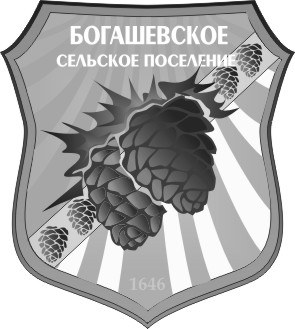 